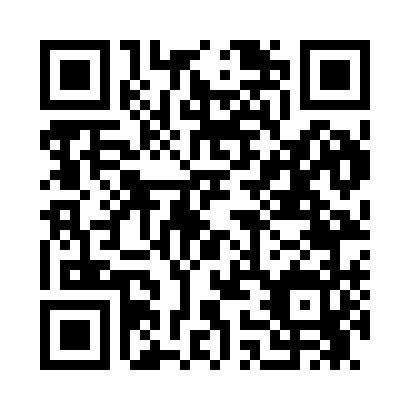 Prayer times for Reichert, Oklahoma, USAMon 1 Jul 2024 - Wed 31 Jul 2024High Latitude Method: Angle Based RulePrayer Calculation Method: Islamic Society of North AmericaAsar Calculation Method: ShafiPrayer times provided by https://www.salahtimes.comDateDayFajrSunriseDhuhrAsrMaghribIsha1Mon4:446:091:235:108:3710:022Tue4:456:101:235:108:3710:023Wed4:456:101:235:118:3610:014Thu4:466:111:245:118:3610:015Fri4:466:111:245:118:3610:016Sat4:476:121:245:118:3610:007Sun4:486:121:245:118:3610:008Mon4:496:131:245:118:3510:009Tue4:496:131:245:118:359:5910Wed4:506:141:255:128:359:5911Thu4:516:151:255:128:349:5812Fri4:526:151:255:128:349:5813Sat4:526:161:255:128:349:5714Sun4:536:171:255:128:339:5615Mon4:546:171:255:128:339:5616Tue4:556:181:255:128:329:5517Wed4:566:181:255:128:329:5418Thu4:576:191:255:128:319:5319Fri4:586:201:255:128:319:5320Sat4:596:211:255:128:309:5221Sun5:006:211:255:128:299:5122Mon5:016:221:265:128:299:5023Tue5:026:231:265:128:289:4924Wed5:026:231:265:128:279:4825Thu5:036:241:265:128:279:4726Fri5:046:251:265:128:269:4627Sat5:056:261:265:128:259:4528Sun5:066:261:265:118:249:4429Mon5:076:271:255:118:249:4330Tue5:086:281:255:118:239:4231Wed5:096:281:255:118:229:41